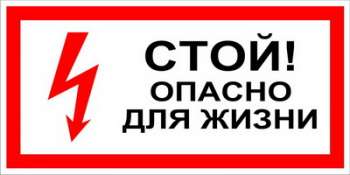 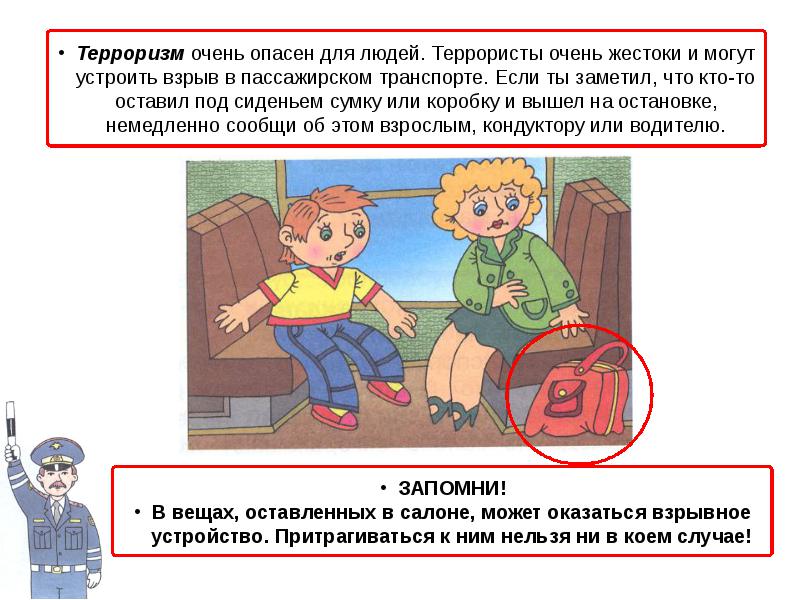 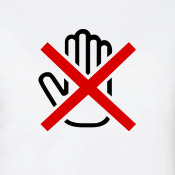 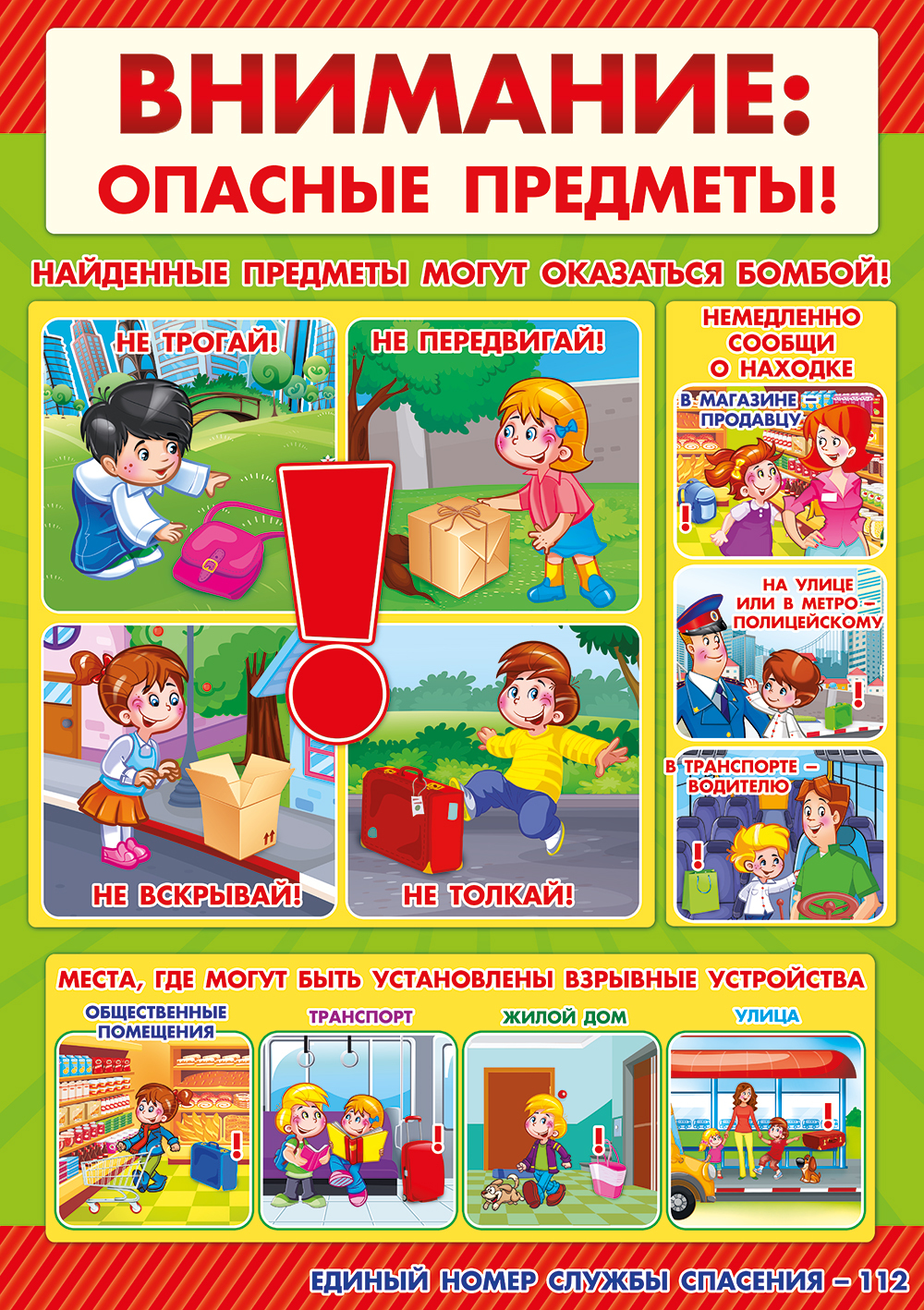 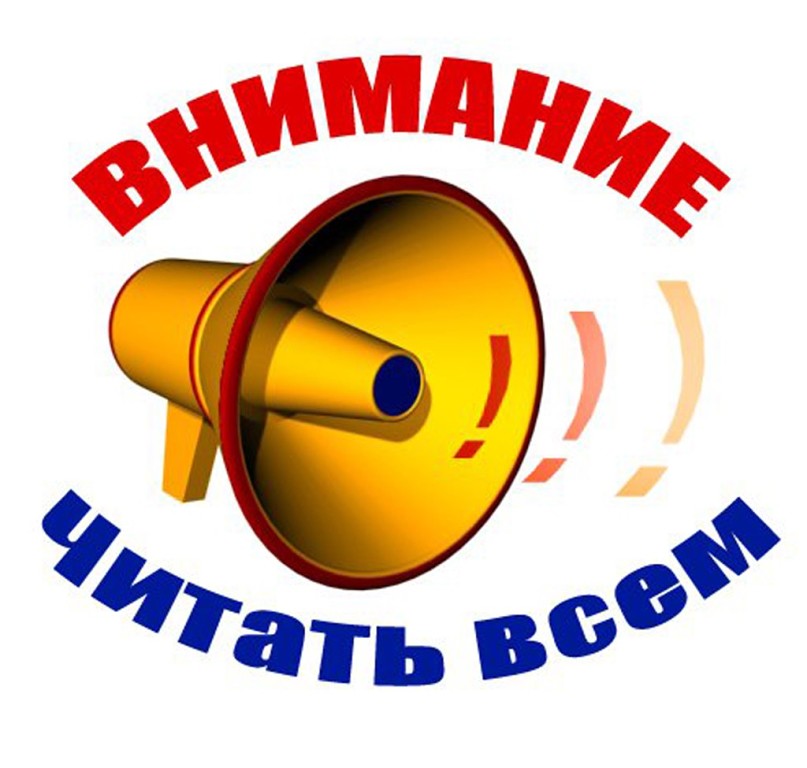 РОДИТЕЛИ!ИМЕННО ВЫ ОТВЕЧАЕТЕ ЗА ЖИЗНЬ И ЗДОРОВЬЕ ВАШИХ ДЕТЕЙ!БУДЬТЕ БДИТЕЛЬНЫ! НАУЧИТЕ ВАШИХ ДЕТЕЙ БДИТЕЛЬНОСТИ!РАЗЪЯСНИТЕ ДЕТЯМ, ЧТО ЛЮБОЙ ПРЕДМЕТ, НАЙДЕННЫЙ НА УЛИЦЕ ИЛИ В ПОДЪЕЗДЕ,МОЖЕТ ПРЕДСТАВЛЯТЬ ОПАСНОСТЬ!!!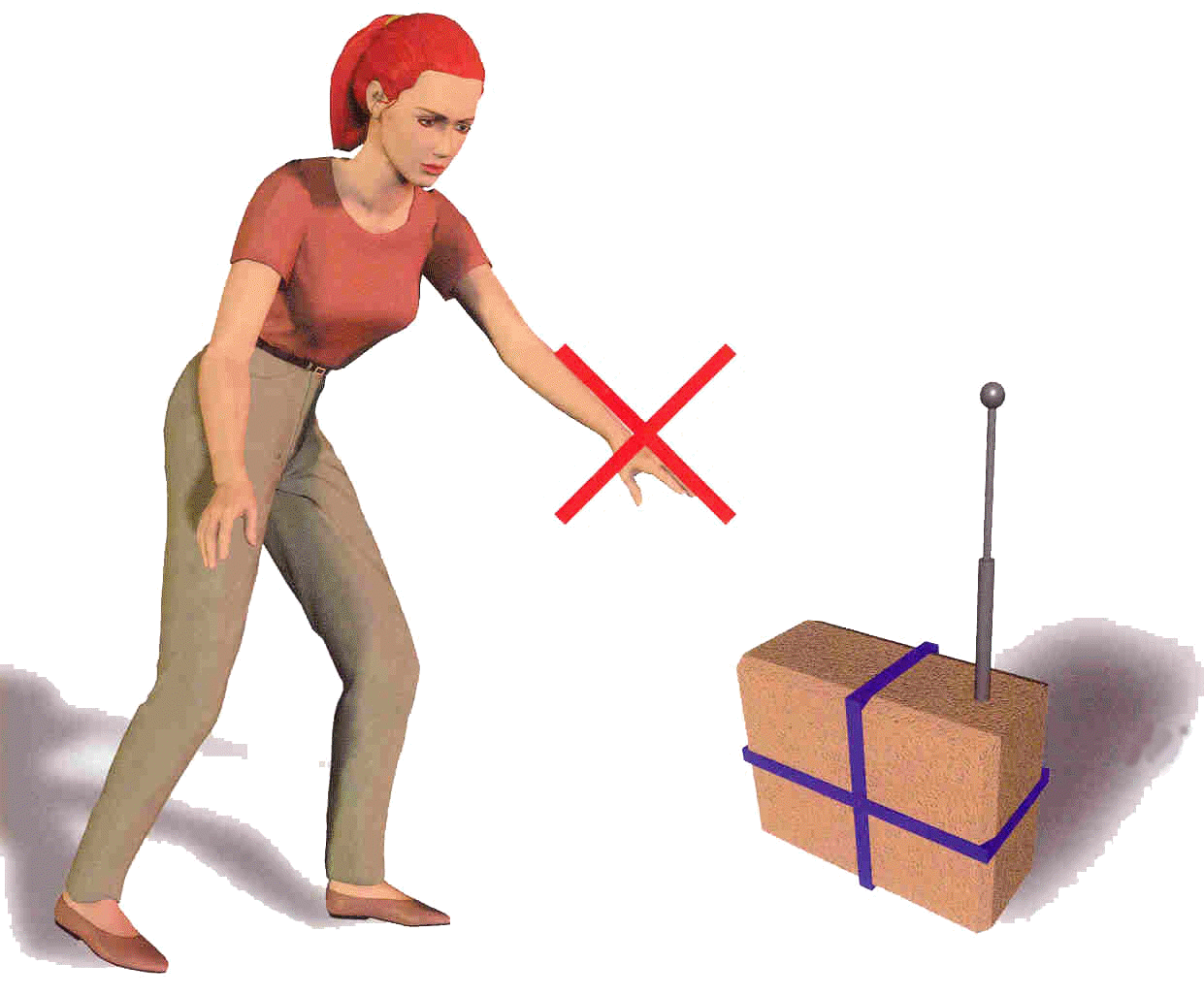 КОМИССИЯ ПО ДЕЛАМ НЕСОВЕРШЕННОЛЕТНИХ И ЗАЩИТЕ ИХ ПРАВ ГОРОДА ПЯТИГОРСКАОСТОРОЖНО, ТЕРРОРИЗМ!!!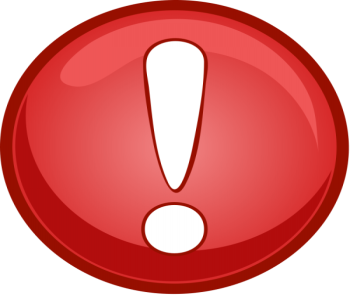 2017г.